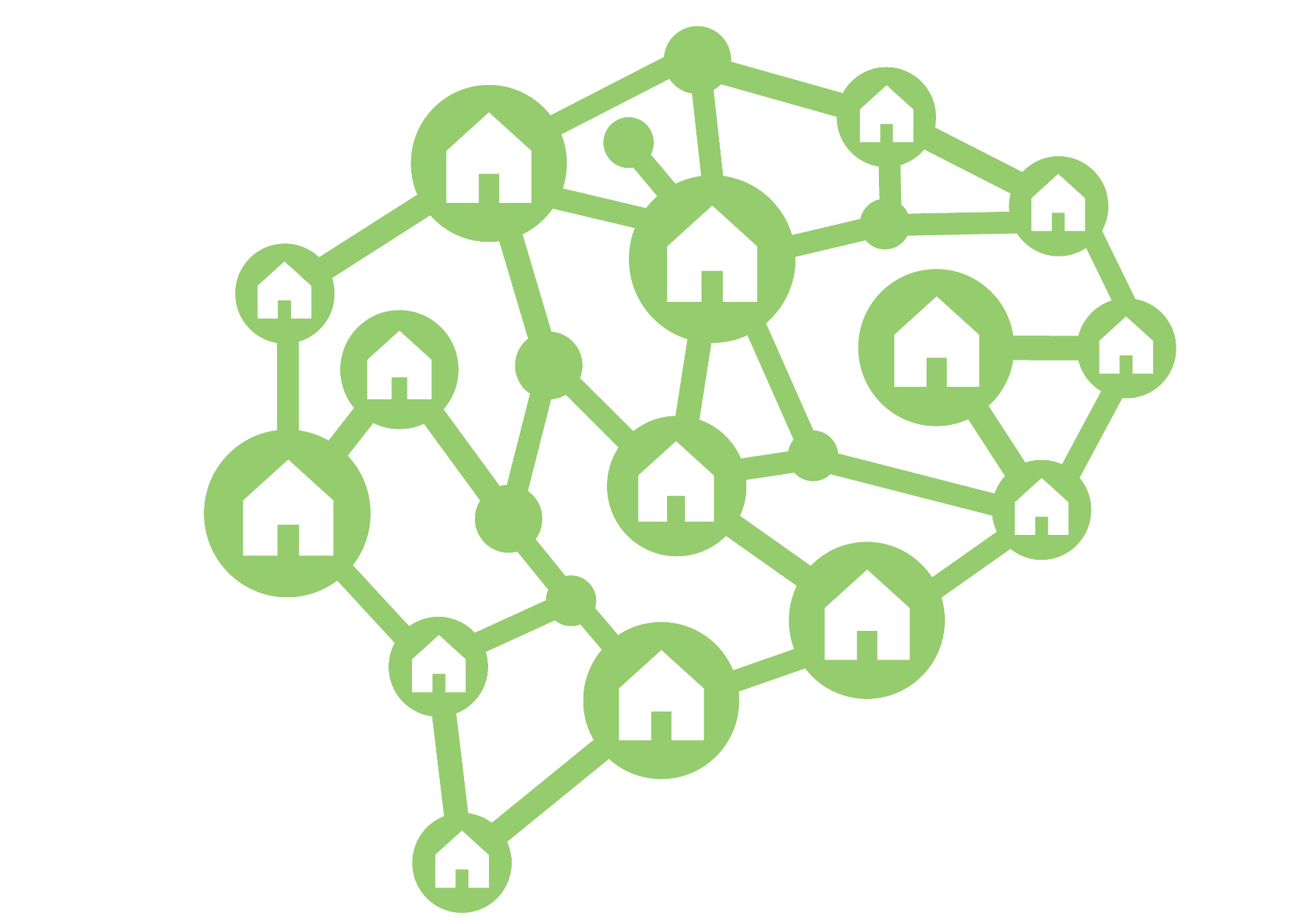 Annex 2Declaration of HonorCall: SMARTER AOE – 202301 Company name: _______________________________Proposed project title: ________________________________On behalf of  ________________________________________ (company name), located in _______________________________________________________ (official company address), company VAT (or TAX) number ______________________________ , represented for the purposes of signing and submitting the application for the financial support, carried out by the project SMARTER AOE (call SMARTER AOE – 202301), and the Declaration of Honor by _______________________________________________ (name of legal representative and position in the company). By signing this document, I declare that:1) I have the legal authorization of the above-mentioned company for submitting this application.2) The legal status of the above-mentioned company is defined as SME according to the European Commission (2003/361/EC available at the link: http://ec.europa.eu/growth/smes/business-friendly-environment/sme-definition_en.3) The above-mentioned company is not in any of the following situations:a) it is bankrupt or being wound up, is having its affairs administered by the courts, has entered into an arrangement with creditors, has suspended business activities, is the subject of proceedings concerning those matters, or is in any analogous situation arising from a similar procedure provided for in national legislation or regulations;b) it or persons having powers of representation, decision making or control over it have been convicted of an offence concerning their professional conduct by a judgment which has the force of res judicata;	c) it has been guilty of grave professional misconduct proven by any means which the contracting authority can justify including by decisions of the European Investment Bank and international organizations; d) it is not in compliance with its obligations relating to the payment of social security contributions or the payment of taxes in accordance with the legal provisions of the country in which it is established or with those of the country of the contracting authority or those of the country where the contract is to be performed, to be proved by the deliverance of official documents issued by the local authorities, according to the local applicable rules;e) it or persons having powers of representation, decision making or control over it have been the subject of a judgment which has the force of res judicata for fraud, corruption, involvement in a criminal organization or any other illegal activity, where such illegal activity is detrimental to the Union’s financial interests;f) it is subject to an administrative penalty for being guilty of misrepresenting the information required by the contracting authority as a condition of participation in a grant award procedure or another procurement procedure or failing to supply this information or having been declared to be in serious breach of its obligations under contracts or grants covered by the Union's budget.4) The natural persons with power of representation, decision-making or control over the above-mentioned SME are not in the situations referred to in a) to f) above.SMARTER-202301 call provisionsThe above-mentioned company falls into at least one of the categories of tourism SMEs (Eurostat classes 27):55.10 Hotels and similar accommodation; 55.20 Holiday and other short-stay accommodation; 55.30 Camping grounds, recreational vehicle parks and trailer parks; 79 Travel agency, tour operator reservation service and related activities. The above-mentioned company is located (company headquarters or other business premises) and active in at least one of the following NUT3 regions:Slovenia: Pomurska region;Croatia: Međimurje County, Osijek-Baranja County, Koprivnica-Križevci; County; Varaždin County, Virovitica-Podravina County;Hungary: Zala County, Somogy County, Baranya County;Serbia: West Bačka District;Montenegro: Montenegro;Romania: Tulcea County;Bulgaria: Dobrich Province, Silistra Province, Ruse Province.The above-mentioned company has not made false declarations in supplying the information required by the Call for proposals as a condition of participation or does not fail to supply this information. All provided information from the above-mentioned company stated in the application form are correct and complete.                        The above-mentioned company has the necessary resources as and when needed to carry out its involvement in the proposed and submitted project.The above-mentioned company agrees on sharing the provided information necessary to implement the proposal with the Evaluation Committee and European Commission.	There is no conflict of interest from the above-mentioned company linked to this public call.        Project costs that exceed the maximum amount of financial support will be covered by the above-mentioned company or its sponsors.                                                       	The above-mentioned company will participate in the AoE Academy programme - attend 10 mentoring hours and at least 3 online trainings.The above-mentioned company will fulfill the following publicity requirements:hanging up the poster on receiving financial support from EU funds in the company premises (provided by the project coordinator);publication on the SME website or social media page on receiving financial support from EU funds; presentation of the Amazon of Europe tourism products on the SME website or social media page with destination website link (provided by the project coordinator);publication of at least one social media post on the received financial support.	Upon completion of the project, the above-mentioned company will submit a report on the implemented activities and results in the agreed time and format.                                             The above-mentioned company will become engaged / add a listing of the above-mentioned company on the Amazon of Europe online networking platform (AoE Hub) before the end of the proposed and submitted project implementation.	*In case the company doesn’t use a stamp, please write: We operate without a stamp.Date and place:Full company name: _________________________________On behalf of the SME: _______________________________Signature of legal representative and stamp*: